АДМИНИСТРАЦИЯ КОЛПАШЕВСКОГО РАЙОНА ТОМСКОЙ ОБЛАСТИПОСТАНОВЛЕНИЕ__________										№ _____Об утверждении Порядка предоставления субсидии на возмещение затрат в связи с выполнением работ, оказанием услуг по накоплению (в том числе раздельному накоплению), сбору, транспортированию, обработке, утилизации, обезвреживанию, захоронению твердых коммунальных отходов на территории Колпашевского районаВ соответствии со статьёй 78 Бюджетного кодекса Российской Федерации, постановлением Правительства Российской Федерации от 06.09.2016 года № 887 «Об общих требованиях к нормативным правовым актам, муниципальным правовым актам, регулирующим предоставление субсидий юридическим лицам (за исключением субсидий государственным (муниципальным) учреждениям), индивидуальным предпринимателям, а также физическим лицам - производителям товаров, работ, услуг», решением Думы Колпашевского района от 25.11.2019 № 118 «О бюджете муниципального образования «Колпашевский район» на 2020 год», в рамках участия в организации деятельности по накоплению (в том числе раздельному накоплению), сбору, транспортированию, обработке, утилизации, обезвреживанию, захоронению твёрдых коммунальных отходов на территории Колпашевского районаПОСТАНОВЛЯЮ:1. Утвердить Порядок предоставления субсидии на возмещение затрат в связи с выполнением работ, оказанием услуг по накоплению (в том числе раздельному накоплению), сбору, транспортированию, обработке, утилизации, обезвреживанию, захоронению твёрдых коммунальных отходов на территории Колпашевского района согласно приложению.2. Настоящее постановление вступает в силу с даты его официального опубликования.3. Опубликовать настоящее постановление в Ведомостях органов местного самоуправления Колпашевского района и разместить на официальном сайте органов местного самоуправления муниципального образования «Колпашевский район».4. Контроль за исполнением постановления возложить на заместителя Главы Колпашевского района по строительству и инфраструктуре Ивченко И.В.Глава района								        А.Ф.МедныхН.Г.Кияница5 10 50Приложение УТВЕРЖДЕНОпостановлениемАдминистрации Колпашевского районаот 00.00.2019 № 000Порядокпредоставления субсидии на возмещение затрат в связи с выполнением работ, оказанием услуг по накоплению (в том числе раздельному накоплению), сбору, транспортированию, обработке, утилизации, обезвреживанию, захоронению твёрдых коммунальных отходов на территории Колпашевского районаГлава 1. Общие положения о предоставлении субсидии1.1. Настоящий Порядок определяет условия и порядок предоставления субсидии на возмещение затрат в связи с выполнением работ, оказанием услуг по накоплению (в том числе раздельному накоплению), сбору, транспортированию, обработке, утилизации, обезвреживанию, захоронению твёрдых коммунальных отходов на территории Колпашевского района (далее – субсидия).1.2. Для целей настоящего Порядка используются понятия, установленные Федеральным законом от 24.06.1998 № 89-ФЗ «Об отходах производства и потребления».1.3. Цель предоставления субсидии - возмещение затрат, связанных с организацией деятельности по накоплению (в том числе раздельному накоплению), сбору, транспортированию, обработке, утилизации, обезвреживанию, захоронению твёрдых коммунальных отходов на территории Колпашевского района 1.4. Предоставление субсидии производится в рамках исполнение мероприятий ведомственной целевой программы «Охрана окружающей среды при обращении с отходами производства  и потребления, повышение уровня благоустройства территорий Колпашевского района», утвержденной постановлением Администрации Колпашевского района от 09.12.2019 № 1385 (далее - ведомственная целевая программа).1.5. Субсидия предоставляется на возмещение затрат, понесенных в 2019-2020 годах при оказании услуг по накоплению (в том числе раздельному накоплению), сбору, транспортированию, обработке, утилизации, обезвреживанию, захоронению твёрдых коммунальных отходов на территории Колпашевского района.1.6.	Источником финансового обеспечения субсидии являются средства бюджета муниципального образования «Колпашевский район».1.7.	Органом местного самоуправления муниципального образования «Колпашевский район», до которого в соответствии с бюджетным законодательством Российской Федерации как получателю бюджетных средств доведены в установленном порядке лимиты бюджетных обязательств на предоставление субсидии на 2020 год, является Администрация Колпашевского района.1.8.	Субсидия предоставляется Администрацией Колпашевского района в пределах средств, предусмотренных на эти цели в бюджете муниципального образования «Колпашевский район» на 2020 год.1.9.	К категории получателей субсидии относятся юридические лица и индивидуальные предприниматели (далее – получатель субсидии), соответствующие следующим критериям:1) получатель субсидии осуществляет деятельность по сбору, накоплению, транспортированию, обработке, утилизации, обезвреживанию, размещению отходов на территории Колпашевского района;2) получатель субсидии является оператором по обращению с твердыми коммунальными отходами, либо региональным оператором по обращению с твердыми коммунальными отходами.1.10.	Субсидия предоставляется получателю субсидии на возмещение затрат по следующим направлениям:расходы на разработку проектов санитарно-защитных зон муниципальных полигонов;заработная плата работников получателя субсидии, непосредственно участвующих в оказании услуг по накоплению (в том числе раздельному накоплению), сбору, транспортированию, обработке, утилизации, обезвреживанию, захоронению твёрдых коммунальных отходов на территории Колпашевского района;уплата страховых взносов на обязательное пенсионное страхование, обязательное медицинское страхование, обязательное социальное страхование на случай временной нетрудоспособности и в связи с материнством, обязательное социальное страхование от несчастных случаев на производстве и профессиональных заболеваний в отношении работников получателя субсидии, непосредственно участвующих в оказании услуг по накоплению (в том числе раздельному накоплению), сбору, транспортированию, обработке, утилизации, обезвреживанию, захоронению твёрдых коммунальных отходов на территории Колпашевского района.Глава 2. Условия и порядок предоставления субсидии2.1.	Для получения субсидии получатель субсидии предоставляет в отдел муниципального хозяйства Администрации Колпашевского района следующие документы:заявление о предоставлении субсидии по форме согласно приложению к настоящему Порядку (далее - заявление);подписанный руководителем получателя субсидии (или уполномоченным им лицом) или индивидуальным предпринимателем расчёт размера затрат, подлежащих возмещению, составленный с учетом положений пункта 2.6 настоящего Порядка;заверенные руководителем получателя субсидии (или уполномоченным им лицом) или индивидуальным предпринимателем копии документов, подтверждающих фактические затраты в 2019-2020 годах по подпунктом 1 пункта 1.10 настоящего Порядка, а именно: договоры (выполнения работ, оказания услуг, купли-продажи, поставки товара), акты о приёмке выполненных работ (оказанных услуг), приема передачи товара, товарные накладные; платежные документы (в том числе счета, счета-фактуры); регистры бухгалтерского учета (представляются, если получатель субсидии ведет бухгалтерский учет в соответствии с Федеральным законом от 6 декабря 2011 года № 402-ФЗ «О бухгалтерском учете»); заверенные руководителем получателя субсидии (или уполномоченным им лицом) или индивидуальным предпринимателем копии документов, подтверждающих затраты в 2019-2020 годах на заработную плату работников получателя субсидии, непосредственно участвующих в оказании услуг по накоплению (в том числе раздельному накоплению), сбору, транспортированию, обработке, утилизации, обезвреживанию, захоронению твёрдых коммунальных отходов на территории Колпашевского района, а именно: первичные учетные документы, регистры бухгалтерского учета, подтверждающие начисление и выплату заработной платы работникам и применяемые у получателя субсидии или прочие документы (к примеру: первичные документы (ведомости, платежные документы) и (или) налоговые декларации, справки и (или) выписка из книги учета доходов и расходов), подтверждающие фактические затраты (представляются, если получатель субсидии не ведет бухгалтерский учет в соответствии с Федеральным законом от 6 декабря 2011 года № 402-ФЗ «О бухгалтерском учете»);заверенные руководителем получателя субсидии (или уполномоченным им лицом) или индивидуальным предпринимателем копии документов, подтверждающих затраты в 2019-2020 годах на уплату страховых взносов на обязательное пенсионное страхование, обязательное медицинское страхование, обязательное социальное страхование на случай временной нетрудоспособности и в связи с материнством, обязательное социальное страхование от несчастных случаев на производстве и профессиональных заболеваний в отношении работников получателя субсидии, непосредственно участвующих в оказании услуг по накоплению (в том числе раздельному накоплению), сбору, транспортированию, обработке, утилизации, обезвреживанию, захоронению твёрдых коммунальных отходов на территории Колпашевского района, а именно: первичные учетные документы, регистры бухгалтерского учета, подтверждающие начисление и уплату страховых взносов и применяемые у получателя субсидии или прочие документы (к примеру: первичные документы (ведомости, платежные документы) и (или) налоговые декларации, справки и (или) выписка из книги учета доходов и расходов), подтверждающие фактические затраты (представляются, если получатель субсидии не ведет бухгалтерский учет в соответствии с Федеральным законом от 6 декабря 2011 года № 402-ФЗ «О бухгалтерском учете»));заверенные руководителем получателя субсидии (или уполномоченным им лицом) или индивидуальным предпринимателем копии документов, подтверждающих владение получателем субсидии на праве собственности, аренды, или на ином законном основании полигонами твердых бытовых отходов и санкционированными объектами размещения твердых коммунальных отходов на территории Колпашевского района, которые используются получателем субсидии в целях оказания услуг по накоплению (в том числе раздельному накоплению), сбору, транспортированию, обработке, утилизации, обезвреживанию, захоронению твёрдых коммунальных отходов на территории Колпашевского района.2.2. Для получения субсидии получатель субсидии вправе представить в отдел муниципального хозяйства Администрации Колпашевского района по собственной инициативе выписку из Единого государственного реестра юридических лиц, полученную не ранее чем за 30 календарных дней до дня обращения получателем субсидии за субсидией.2.3. Отдел муниципального хозяйства Администрации Колпашевского района в течение 10 рабочих дней со дня поступления документов, предусмотренных пунктом 2.1 настоящего Порядка, осуществляет:1) отбор получателей субсидии посредством рассмотрения представленных получателем субсидии документов;2) рассмотрение представленных получателем субсидии документов на предмет наличия (отсутствия) оснований для отказа в предоставлении субсидии.Критерии отбора получателей субсидии установлены пунктом 1.9 настоящего Порядка. 2.4. В случае наличия оснований для отказа в предоставлении субсидии, установленных пунктом 2.5 настоящего Порядка, Администрация Колпашевского района в течение 5 рабочих дней с даты окончания срока, указанного в пункте 2.3 настоящего Порядка, уведомляет получателя субсидии в письменной форме почтовой связью по почтовому адресу, указанному в заявлении на получение субсидии, об отказе в предоставлении субсидии с указанием оснований отказа.В случае отсутствия оснований для отказа в предоставлении субсидии, установленных пунктом 2.5 настоящего Порядка, Администрация Колпашевского района в течение 15 рабочих дней с даты окончания срока, указанного в пункте 2.3 настоящего Порядка, заключает с получателем субсидии соглашение о предоставлении субсидии.2.5. Основаниями для отказа получателю субсидии в предоставлении субсидии являются:1) несоответствие представленных получателем субсидии документов требованиям, определённым пунктом 2.1 настоящего Порядка, или непредставление (представление не в полном объёме) указанных документов;2) недостоверность, представленной получателем субсидии информации;3) несоответствие получателя субсидии критериям, установленным пунктом 1.9 настоящего Порядка;4) несоответствие получателя субсидии требованиям, установленным пунктом 2.9 настоящего Порядка;5) отсутствие средств в бюджете муниципального образования «Колпашевский район» на цель, указанную в пункте 1.3 настоящего Порядка.2.6. Размер субсидии определяется по следующей формуле:S = Zт + Zтр + Zв, где:S – размер субсидии получателю субсидии;Zт – сумма фактически произведенных затрат получателя субсидии в 2019-2020 годах на оказании услуг по накоплению (в том числе раздельному накоплению), сбору, транспортированию, обработке, утилизации, обезвреживанию, захоронению твёрдых коммунальных отходов на территории Колпашевского района по подпункту 1 пункта 1.10 настоящего Порядка;Zтр - сумма фактически произведенных затрат получателя субсидии в 2019-2020 годах на заработную плату работников получателя субсидии, непосредственно участвующих в оказании услуг по накоплению (в том числе раздельному накоплению), сбору, транспортированию, обработке, утилизации, обезвреживанию, захоронению твёрдых коммунальных отходов на территории Колпашевского района;Zв - сумма фактически произведенных затрат получателя субсидии в 2019-2020 годах на уплату страховых взносов на обязательное пенсионное страхование, обязательное медицинское страхование, обязательное социальное страхование на случай временной нетрудоспособности и в связи с материнством, обязательное социальное страхование от несчастных случаев на производстве и профессиональных заболеваний в отношении работников получателя субсидии, непосредственно участвующих в оказании услуг по накоплению (в том числе раздельному накоплению), сбору, транспортированию, обработке, утилизации, обезвреживанию, захоронению твёрдых коммунальных отходов на территории Колпашевского района.Источником получения вышеуказанных показателей для расчета размера субсидии служит информация, предоставленная получателем субсидии в соответствии с пунктом 2.1 настоящего Порядка.В случае, если размер субсидии, заявленный получателем субсидии, превышает сумму бюджетных ассигнований, запланированных на эти цели в бюджете муниципального образования «Колпашевский район» на 2020 год, то размер субсидии устанавливается в сумме бюджетных ассигнований, запланированных на эти цели в бюджете муниципального образования «Колпашевский район» на 2020 год.2.7. Предоставление субсидии осуществляется на основании соглашения о предоставлении субсидии, заключённого между Администрацией Колпашевского района и получателем субсидии по форме, утверждённой приказом Управления финансов и экономической политики Администрации Колпашевского района.2.8. Субсидия в соответствии с настоящим Порядком предоставляется получателю субсидии при соблюдении следующих условий:1) соответствие получателя субсидии критериям и категориям, установленным пунктом 1.9 настоящего Порядка;2) отсутствие у получателя субсидии просроченной (неурегулированной) задолженности по денежным обязательствам перед бюджетом муниципального образования «Колпашевский район»;3) соответствие направлений расходования субсидии на цели предоставления субсидии, указанные в пункте 1.3 настоящего Порядка;4) согласие  получателя субсидии на осуществление Главным распорядителем бюджетных средств муниципального образования «Колпашевский район» и органом муниципального финансового контроля проверок соблюдения получателем субсидии условий, целей и порядка предоставления субсидии;2.9. По состоянию на первое число месяца, предшествующего месяцу, в котором планируется принятие решения о предоставлении субсидии, получатель субсидии должен соответствовать следующим требованиям:1) у получателя субсидии должна отсутствовать неисполненная обязанность по уплате налогов, сборов, страховых взносов, пеней, штрафов, процентов, подлежащих уплате в соответствии с законодательством Российской Федерации о налогах и сборах;2) у получателя субсидии должна отсутствовать просроченная задолженность по возврату в бюджет  муниципального образования «Колпашевский район», субсидий, бюджетных инвестиций, предоставленных в том числе в соответствии с иными правовыми актами, и иная просроченная задолженность перед бюджетом муниципального образования «Колпашевский район»;3) получатель субсидии – юридическое лицо не должно находиться в процессе реорганизации, ликвидации, в отношении их не введена процедура банкротства, деятельность получателя субсидии не приостановлена в порядке, предусмотренном законодательством Российской Федерации, а получатель субсидии - индивидуальный предприниматель не должен прекратить деятельность в качестве индивидуального предпринимателя;4) получатель субсидии не должен являться иностранным юридическим лицом, а также российским юридическим лицом, в уставном (складочном) капитале которого доля участия иностранных юридических лиц, местом регистрации которых является государство или территория, включенные в утверждаемый Министерством финансов Российской Федерации перечень государств и территорий, предоставляющих льготный налоговый режим налогообложения и (или) не предусматривающих раскрытия и предоставления информации при проведении финансовых операций (офшорные зоны) в отношении таких юридических лиц, в совокупности превышает 50 процентов;5) не должен получать средства из бюджета муниципального образования «Колпашевский район» на основании иных нормативных правовых актов, муниципальных правовых актов на цели, указанные в пункте 1.3 настоящего Порядка;2.10. Результатом предоставления субсидии, соответствующему результату ведомственной целевой программы, является обеспечение соответствия муниципальных полигонов твердых бытовых отходов на территории Колпашевского района требованиям, установленным законодательством.Показателем достижения указанного результата предоставления субсидии является количество мероприятий, направленных на обустройство и (или) содержание объектов накопления твердых коммунальных отходов, значение которого устанавливается в соглашении в соответствии с ведомственной целевой программой.2.11. Перечисление субсидии осуществляется на расчётный счёт получателя субсидии, указанный в заявлении на получение субсидии, не позднее десятого рабочего дня с даты подписания соглашения о предоставлении субсидии.  3.Требования к отчётности3.1. Получатель субсидии, с которым заключено соглашение о предоставлении субсидии, лично или по почте предоставляет в отдел муниципального хозяйства Администрации Колпашевского района на бумажном носителе отчёт об использовании субсидии в срок не позднее 10 дней с даты получения субсидии по форме согласно приложению 2 к настоящему Порядку. 3.2. Администрация Колпашевского района вправе устанавливать в соглашении сроки и формы предоставления получателем субсидии дополнительной отчётности.4. Требования об осуществлении контроля за соблюдением условий, целей и порядка предоставления субсидии и ответственности за их нарушение4.1. Администрация Колпашевского района и орган муниципального финансового контроля осуществляют обязательную проверку соблюдения условий, целей и порядка предоставления субсидии, в соответствии с действующим законодательством и правовыми актами органов местного самоуправления Колпашевского района.4.2. Субсидия подлежит возврату получателем субсидии в случае нарушения условий предоставления субсидии, установленных настоящим Порядком, выявленных по фактам проверок, проведённых Администрацией Колпашевского района и органами муниципального финансового контроля, в полном объёме.4.3. Получатель субсидии осуществляет возврат субсидии в следующем порядке:1) в течение 15 рабочих дней со дня возникновения обстоятельств, являющихся основанием для возврата субсидии, Администрация Колпашевского района направляет получателю субсидии письменное уведомление о её возврате;2) в течение 10 рабочих дней со дня получения письменного уведомления о возврате субсидии получатель субсидии осуществляет возврат субсидии в бюджет муниципального образования «Колпашевский район» по платёжным реквизитам, указанным в уведомлении, или направляет в адрес Администрации Колпашевского района ответ с мотивированным отказом от возврата субсидии;3) в случае отказа получателя субсидии от добровольного возврата субсидия подлежит взысканию в судебном порядке в соответствии с законодательством Российской Федерации.4.4. В случае недостижения результата предоставления субсидии, показателей указанных в пункте 2.10 настоящего Порядка, получатель субсидии возвращает в бюджет муниципального образования «Колпашевский район» предоставленную субсидию в полном объеме в течение 10 календарных дней с даты получения соответствующего требования Администрации Колпашевского района.Приложение 1 к Порядку предоставления субсидии на возмещение затрат, связанных с оказанием услуг по накоплению (в том числе раздельному накоплению), сбору, транспортированию, обработке, утилизации, обезвреживанию, захоронению твердых коммунальных отходов на территории Колпашевского районаФорма 1В отдел муниципального хозяйства Администрации Колпашевского районаот _______________________Заявлениео предоставлении субсидии на возмещение затрат, связанных с оказанием услуг по накоплению (в том числе раздельному накоплению), сбору, транспортированию, обработке, утилизации, обезвреживанию, захоронению твердых коммунальных отходов на территории Колпашевского района__________________________________________________________________(наименование юридического лица, индивидуального предпринимателя)__________________________________________________________________(фамилия, имя, отчество (при наличии), наименование должности руководителя)Основной государственный регистрационный номер юридического лица (ОГРН) / основной государственный регистрационный номер индивидуального предпринимателя (ОГРНИП): ______________________________________________Идентификационный номер налогоплательщика (ИНН): __________________Код причины постановки на учет (КПП):_______________________________Номер расчетного счета заявителя: __________________________________Наименование банка:	_____________________________________________Корреспондентский счет банка: _____________________________________БИК банка:	__________________________________Юридический адрес заявителя: __________________________________________________________________Фактический адрес заявителя:	_________________________________Телефон*: ____________________ Факс*: ______________________________Адрес электронной почты*: _________________________________________*-указывается при наличииПрошу предоставить субсидию в сумме ___________ (___________________) (сумма цифрами)                        (сумма прописью)рублей ___ копеек на возмещение затрат в связи  с выполнением работ,  оказанием услуг по накоплению (в том числе раздельному накоплению), сбору, транспортированию, обработке, утилизации, обезвреживанию, захоронению твердых коммунальных отходов на территории Колпашевского района______________________________________________________,                                    (наименование юридического лица, индивидуального предпринимателя)оказывающему услуги по накоплению (в том числе раздельному накоплению), сбору, транспортированию, обработке, утилизации, обезвреживанию, захоронению твердых коммунальных отходов на территории Колпашевского района.Настоящим подтверждаю:- достоверность сведений и документов, представляемых в Администрацию Колпашевского района для получения субсидии на возмещение затрат в связи с выполнением работ, оказанием услуг по накоплению (в том числе раздельному накоплению), сбору, транспортированию, обработке, утилизации, обезвреживанию, захоронению твердых коммунальных отходов на территории Колпашевского района;- соответствую требованиям, установленным порядком о предоставлении субсидии на возмещение затрат в связи с выполнением работ, оказанием услуг по накоплению (в том числе раздельному накоплению), сбору, транспортированию, обработке, утилизации, обезвреживанию, захоронению твердых коммунальных отходов на территории Колпашевского района.Даю согласие на обработку, содержащихся в настоящем заявлении персональных данных, то есть их сбор, систематизацию, накопление, хранение, уточнение (обновление, изменение),  использование, распространение, в том числе и передачу, обезличивание, блокирование, уничтожение.Согласие на обработку персональных данных, содержащихся в настоящем заявлении, действует до даты подачи заявления об отзыве данного согласия.Прилагаю документы:1) Надлежащим образом заверенные копии документов, подтверждающие затраты по подпункту 1 пункта 1.10 Положения, а именно:- _________________________ на ___ л. в ___ экз.;- _________________________ на ___ л. в ___ экз.;2) Надлежащим образом заверенные копии документов, подтверждающие затраты на заработную плату работников получателя субсидии, непосредственно участвующих в оказании услуг по накоплению (в том числе раздельному накоплению), сбору, транспортированию, обработке, утилизации, обезвреживанию, захоронению твердых коммунальных отходов на территории Колпашевского района, а именно:- _________________________ на ___ л. в ___ экз.;- _________________________ на ___ л. в ___ экз.;3) Надлежащим образом заверенные копии документов, подтверждающие затраты на уплату страховых взносов на обязательное пенсионное страхование, обязательное медицинское страхование, обязательное социальное страхование на случай временной нетрудоспособности и в связи с материнством, обязательное социальное страхование от несчастных случаев на производстве и профессиональных заболеваний в отношении работников получателя субсидии, непосредственно участвующих в оказании услуг по накоплению (в том числе раздельному накоплению), сбору, транспортированию, обработке, утилизации, обезвреживанию, захоронению твердых коммунальных отходов на территории Колпашевского района, а именно:- _________________________ на ___ л. в ___ экз.;- _________________________ на ___ л. в ___ экз.;4) Заверенные копии документов, подтверждающие владение получателем субсидии на праве собственности, аренды, или на ином законном основании полигонами твердых бытовых отходов и санкционированными объектами размещения твердых коммунальных отходов на территории Колпашевского района, которые используются получателем субсидии в целях оказания услуг по накоплению (в том числе раздельному накоплению), сбору, транспортированию, обработке, утилизации, обезвреживанию, захоронению твёрдых коммунальных отходов на территории Колпашевского района, а именно:_________________________ на ___ л. в ___ экз.;_________________________ на ___ л. в ___ экз;Всего приложений к настоящему заявлению на ____ листах, в 1 экземпляре.«______» ______________ 20 _ г.    _____________                   ________________ 		___________________(наименование заявителя	                                               (подпись)		           (расшифровка подписи)с указанием должности)М.П. Форма 2Расчет
расходования субсидии в связи с выполнением работ, оказанием услуг по накоплению (в том числе раздельному накоплению), сбору, транспортированию, обработке, утилизации, обезвреживанию, захоронению твердых коммунальных отходов на территории Колпашевского районаПриложение 2 к Порядку предоставления субсидии на возмещение затрат, связанных с оказанием услуг по накоплению (в том числе раздельному накоплению), сбору, транспортированию, обработке, утилизации, обезвреживанию, захоронению твердых коммунальных отходов на территории Колпашевского районаОТЧЕТрасходования субсидии в связи с выполнением работ, оказанием услуг по накоплению (в том числе раздельному накоплению), сбору, транспортированию, обработке, утилизации, обезвреживанию, захоронению твердых коммунальных отходов на территории Колпашевского районарезультативности использования Субсидии«______» ______________ 20 _ г.  ________________ ___________________       _____________________(наименование заявителя	                                               (подпись)		                           (расшифровка подписи)с указанием должности)М.П.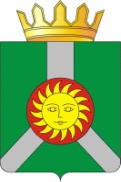 №п/пНаименование расходов*Период, в котором произведены расходы Сумма, рублейСумма, рублейВозмещение затрат получателя субсидии в связи с выполнением работ, оказанием услуг по накоплению (в том числе раздельному накоплению), сбору, транспортированию, обработке, утилизации, обезвреживанию, захоронению твердых коммунальных отходов на территории Колпашевского районаВозмещение затрат получателя субсидии в связи с выполнением работ, оказанием услуг по накоплению (в том числе раздельному накоплению), сбору, транспортированию, обработке, утилизации, обезвреживанию, захоронению твердых коммунальных отходов на территории Колпашевского районаВозмещение затрат получателя субсидии в связи с выполнением работ, оказанием услуг по накоплению (в том числе раздельному накоплению), сбору, транспортированию, обработке, утилизации, обезвреживанию, захоронению твердых коммунальных отходов на территории Колпашевского районаВозмещение затрат получателя субсидии в связи с выполнением работ, оказанием услуг по накоплению (в том числе раздельному накоплению), сбору, транспортированию, обработке, утилизации, обезвреживанию, захоронению твердых коммунальных отходов на территории Колпашевского районаВозмещение затрат получателя субсидии в связи с выполнением работ, оказанием услуг по накоплению (в том числе раздельному накоплению), сбору, транспортированию, обработке, утилизации, обезвреживанию, захоронению твердых коммунальных отходов на территории Колпашевского района12         ИТОГО         ИТОГО*в соответствии с подпунктом 2 пункта 2.1 порядка предоставления субсидии в связи с выполнением работ, оказанием услуг по накоплению (в том числе раздельному накоплению), сбору, транспортированию, обработке, утилизации, обезвреживанию, захоронению твердых коммунальных отходов на территории Колпашевского района«______» ______________ 20 _ г.    ________________                ___________________       _____________________(наименование заявителя	                                               (подпись)		                           (расшифровка подписи)с указанием должности)М.П.*в соответствии с подпунктом 2 пункта 2.1 порядка предоставления субсидии в связи с выполнением работ, оказанием услуг по накоплению (в том числе раздельному накоплению), сбору, транспортированию, обработке, утилизации, обезвреживанию, захоронению твердых коммунальных отходов на территории Колпашевского района«______» ______________ 20 _ г.    ________________                ___________________       _____________________(наименование заявителя	                                               (подпись)		                           (расшифровка подписи)с указанием должности)М.П.*в соответствии с подпунктом 2 пункта 2.1 порядка предоставления субсидии в связи с выполнением работ, оказанием услуг по накоплению (в том числе раздельному накоплению), сбору, транспортированию, обработке, утилизации, обезвреживанию, захоронению твердых коммунальных отходов на территории Колпашевского района«______» ______________ 20 _ г.    ________________                ___________________       _____________________(наименование заявителя	                                               (подпись)		                           (расшифровка подписи)с указанием должности)М.П.*в соответствии с подпунктом 2 пункта 2.1 порядка предоставления субсидии в связи с выполнением работ, оказанием услуг по накоплению (в том числе раздельному накоплению), сбору, транспортированию, обработке, утилизации, обезвреживанию, захоронению твердых коммунальных отходов на территории Колпашевского района«______» ______________ 20 _ г.    ________________                ___________________       _____________________(наименование заявителя	                                               (подпись)		                           (расшифровка подписи)с указанием должности)М.П.№ п/пНаименование мероприятияНаименование показателя результативностиЕдиница измерения по ОКЕИЕдиница измерения по ОКЕИЗначение показателя результативности за 2020 год№ п/пНаименование мероприятияНаименование показателя результативностинаименованиекодЗначение показателя результативности за 2020 год1.Приведение муниципальных полигонов в соответствие с действующим законодательством отходов на территории Колпашевского районаКоличество мероприятий, направленных на обустройство и (или) содержание объектов накопления твердых коммунальных отходовЕдиница642